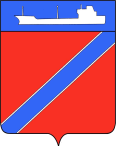 ПОСТАНОВЛЕНИЕАДМИНИСТРАЦИЯ ТУАПСИНСКОГО ГОРОДСКОГО ПОСЕЛЕНИЯТУАПСИНСКОГО РАЙОНАот 20.06.2016                                                                                                 № 968г. ТуапсеОб изменении вида разрешенного использования земельного участка с кадастровым номером 23:51:0000000:71, расположенного по адресу: Краснодарский край, г. Туапсе, Гоголя В соответствии с Градостроительным кодексом Российской Федерации, Федеральным законом от 6 октября 2003 года № 131-ФЗ «Об общих принципах организации местного самоуправления в Российской Федерации», Правилами землепользования и застройки Туапсинского городского поселения Туапсинского района, утвержденными решением Совета Туапсинского городского поселения Туапсинского района от 24 сентября 2015 года № 43.2,   п о с т а н о в л я ю:Изменить вид разрешенного использования земельного участка, категория земель: земли населенных пунктов – для эксплуатации улицы (земельный участок общего пользования), площадь: 8149 кв.м., адрес: Краснодарский край, г. Туапсе, ул. Гоголя, кадастровый номер: 23:51:0000000:71 на следующий: «Для размещения садов, скверов, бульваров».Отделу имущественных и земельных отношений (Винтер) в течение пяти рабочих дней со дня вступления в силу настоящего постановления в порядке информационного взаимодействия направить настоящее постановление в филиал Федерального государственного бюджетного учреждения «Федеральная кадастровая палата Федеральной службы государственной регистрации, кадастра и картографии» по Краснодарскому краю для внесения изменений в сведения государственного кадастра недвижимости, в соответствии с пунктом 1 настоящего постановления.3. Контроль за выполнением настоящего постановления возложить на заместителя главы администрации по вопросам ЖКХ, архитектуры, имущественным и земельным отношениям Е.М. Балантаеву.4.  Постановление вступает в силу со дня его подписания.Глава Туапсинского   городского поселения                                                                               А.В. Чехов                                                                                                                                                        